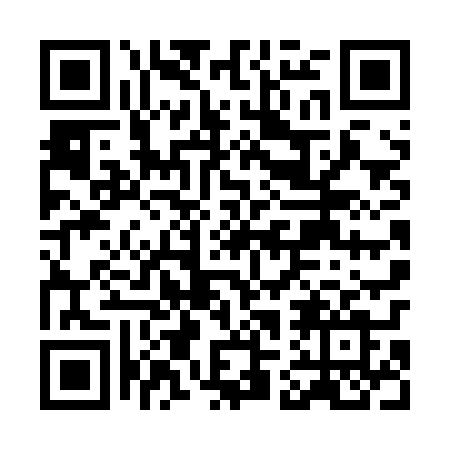 Prayer times for Kwiecinice Male, PolandMon 1 Apr 2024 - Tue 30 Apr 2024High Latitude Method: Angle Based RulePrayer Calculation Method: Muslim World LeagueAsar Calculation Method: HanafiPrayer times provided by https://www.salahtimes.comDateDayFajrSunriseDhuhrAsrMaghribIsha1Mon4:316:2812:575:247:269:162Tue4:296:2612:565:257:289:183Wed4:266:2412:565:267:299:204Thu4:236:2112:565:287:319:225Fri4:206:1912:555:297:339:246Sat4:176:1712:555:307:349:277Sun4:156:1512:555:317:369:298Mon4:126:1312:555:327:389:319Tue4:096:1012:545:337:399:3310Wed4:066:0812:545:347:419:3511Thu4:036:0612:545:367:429:3812Fri4:006:0412:545:377:449:4013Sat3:576:0212:535:387:469:4214Sun3:546:0012:535:397:479:4515Mon3:515:5812:535:407:499:4716Tue3:485:5612:535:417:519:5017Wed3:455:5312:525:427:529:5218Thu3:425:5112:525:437:549:5519Fri3:395:4912:525:447:559:5720Sat3:365:4712:525:457:5710:0021Sun3:335:4512:525:467:5910:0222Mon3:305:4312:515:478:0010:0523Tue3:275:4112:515:488:0210:0724Wed3:245:3912:515:498:0410:1025Thu3:205:3712:515:508:0510:1326Fri3:175:3512:515:518:0710:1627Sat3:145:3312:505:528:0810:1828Sun3:115:3212:505:538:1010:2129Mon3:075:3012:505:548:1210:2430Tue3:045:2812:505:558:1310:27